Сроки проведения: 20 апреля 2022 годаМесто проведения: Свердловская область, город Екатеринбург, ул. Стахановская, 43              Название организации ГАПОУ СО «Областной техникум дизайна и сервиса»	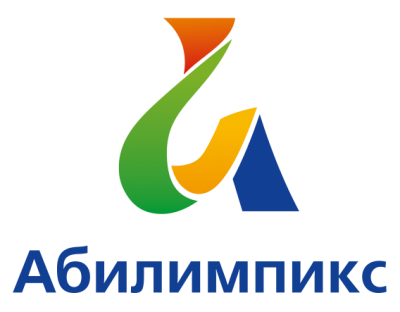 ПРОГРАММА ПРОВЕДЕНИЯ ЧЕМПИОНАТА СВЕРДЛОВСКОЙ ОБЛАСТИ «АБИЛИМПИКС» -  2022 ПО КОМПЕТЕНЦИИ «Швея (школьники)»         20 апреля 2022 года20 апреля 2022 года20 апреля 2022 годаВремяМероприятиеМесто проведения1 смена1 смена1 смена8.00-08.15Прибытие участников, гостей, организаторов. Регистрация участников на площадке Чемпионата г. Екатеринбург, ул. Стахановская, 43. ГАПОУ СО “ОТДИС”08.15-08.30Завтрак г. Екатеринбург, ул. Стахановская, 43. ГАПОУ СО “ОТДИС”08.30-09.00Церемония открытия.Актовый зал09.00-09.15Проведение вводного инструктажа по охране труда и технике безопасности на площадке.Мастерская № 109.15 – 09.30Знакомство участника с рабочим местом: – Проверка тулбокса; Мастерская № 109.30 – 12.30Время выполнения конкурсного задания    в соответствии с техническим заданием по компетенции.Мастерская № 112.30 – 13.00Время окончания выполнения задания. ОбедСтоловая техникума2 смена2 смена2 смена12:00-12:15Прибытие участников, гостей, организаторов. Регистрация участников на площадке Чемпионата г. Екатеринбург, ул. Стахановская, 43. ГАПОУ СО “ОТДИС”12:15-12:30ОбедСтоловая техникума12:30-13:00Церемония открытия.Актовый зал13.00-13.15Проведение вводного инструктажа по охране труда и технике безопасности на площадке.Мастерская № 113:15-13:30Знакомство участника с рабочим местом: – Проверка тулбокса;Мастерская № 113:30-16:30Время выполнения конкурсного задания    в соответствии с техническим заданием по компетенции.Мастерская № 116.30 – 17.00 Кофе-брейк. Методический кабинет17.00Награждение: вручение дипломов, медалей, сертификатов участникам и экспертам.Актовый зал17.30Отъезд участников, гостей, организаторов21 апреля 2022 года21 апреля 2022 года21 апреля 2022 годаВремяМероприятиеМесто проведения16.00.-17.30.Торжественная церемония закрытия чемпионата Свердловской области «Абилимпикс»г. Екатеринбург, ГАНОУ СО «Дворец Молодежи», пр. Ленина, д.1 (он-лайн подключение)